Correction brevet blancBREVET BLANC N°1                    le 12/01/16EPREUVE DE MATHEMATIQUES			N°……………………………………….. …Exercice1 (Vous indiquerez toutes les étapes intermédiaires)1  Calculer A, B et C et donner les résultats sous forme irréductible.A = - 36 –6 × [13 – 2 × (-4 + 1) ² ]       	B =  + 		C = a)Que peut-on dire des nombres A et B ? A et B sont deux nombres opposésb) Que peut-on dire des nombres A et C? A et C sont inverses l’un de l’autre.2. Calculer D en donnant le résultat sous forme scientifique.D =  =6-5-7 = 20×10-6=2×10-5Exercice 2 :2) Ils ne sont pas premiers entre eux car leur PGCD est différent de 1.3) 4) On cherche un diviseur commun de 144 et de 252, de plus on veut le nombre maximal d’équipes, cela correspond donc au PGCD de 144 et de 152. C’est-à-dire 36 équipes.252 ÷ 36 = 7 et 144÷36 = 4.  Chaque équipe est composée de 7 garçons et de 4 filles.Exercice 3 :La section est un rectangle.Exercice 4 : 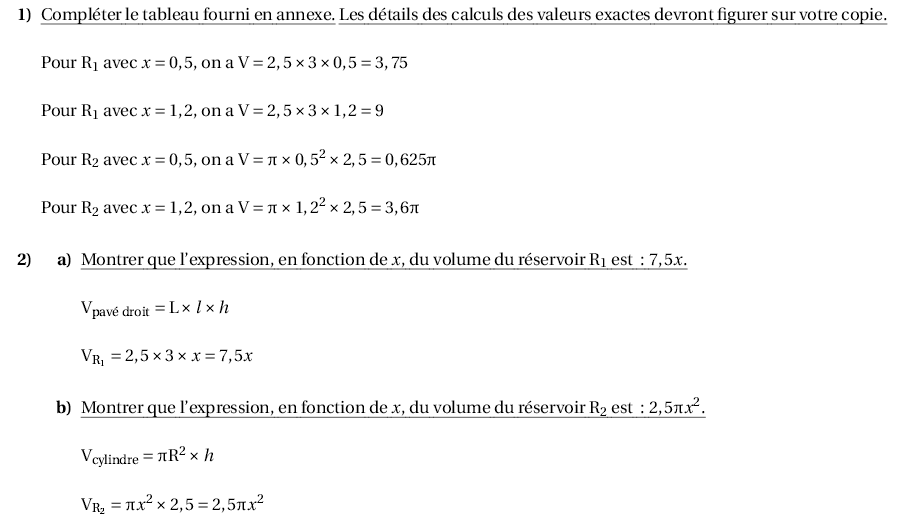 3) a)Quelle est la valeur du réservoir R2 pour x = 0,8 m ? V = 5 cm3b)Quel est le rayon du réservoir R2 pour qu’il ait une contenance de 10 m3? Le rayon est compris entre 1,1 m et 1,15 m.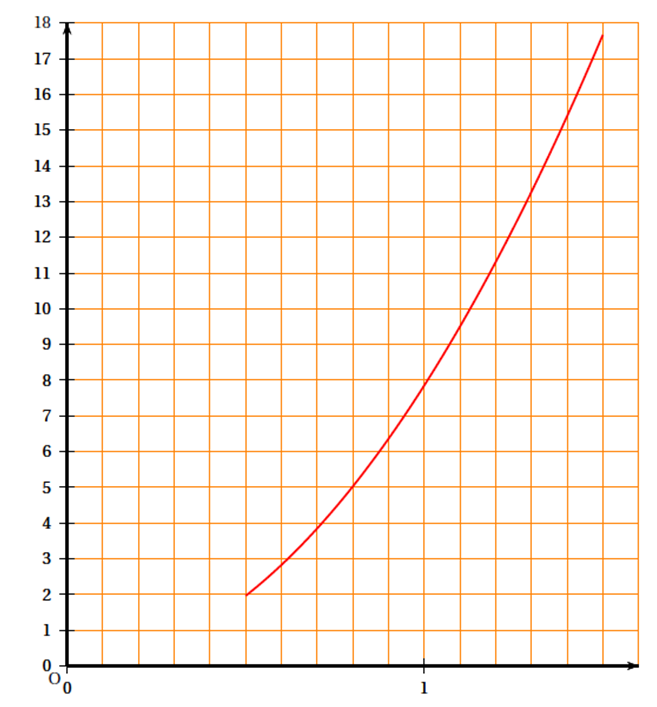 Exercice 5 :15 πIsocèle rectangle288π5 cm3rectangleExercice 6 :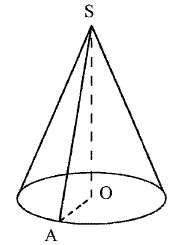 1)SAO est un triangle rectangle en O.2) On travaille dans le triangle SAO rectangle en O. D’après le théorème de Pythagore, on a :SA² = SO² + OA²6,5² = SO² + 2,5²SO² = 42,25 – 6,25SO²= 36SO = 6 cm3)Le volume nécessaire :V = V = V= 12,5 π V ≈ 39,3 cm »Exercice 7 :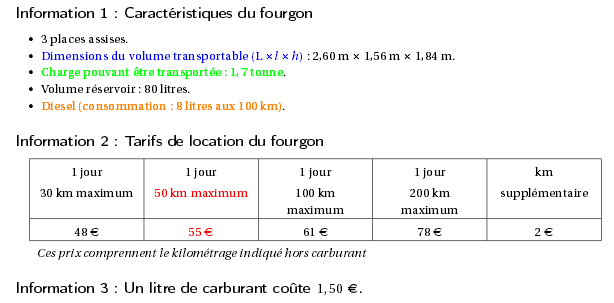 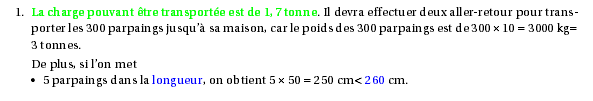 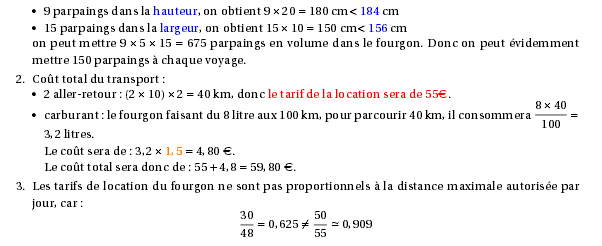 A = - 36 – 6 × [13 – 2 × 9 ] = -36 – 6 × (-5)= -36 + 30= - 6 B = = = = 6C=  = ===Méthode des divisions252 = 144 ×1 + 108144= 108×1+ 36108= 36×3 +0Pgcd ( 252 ;144) = 362. 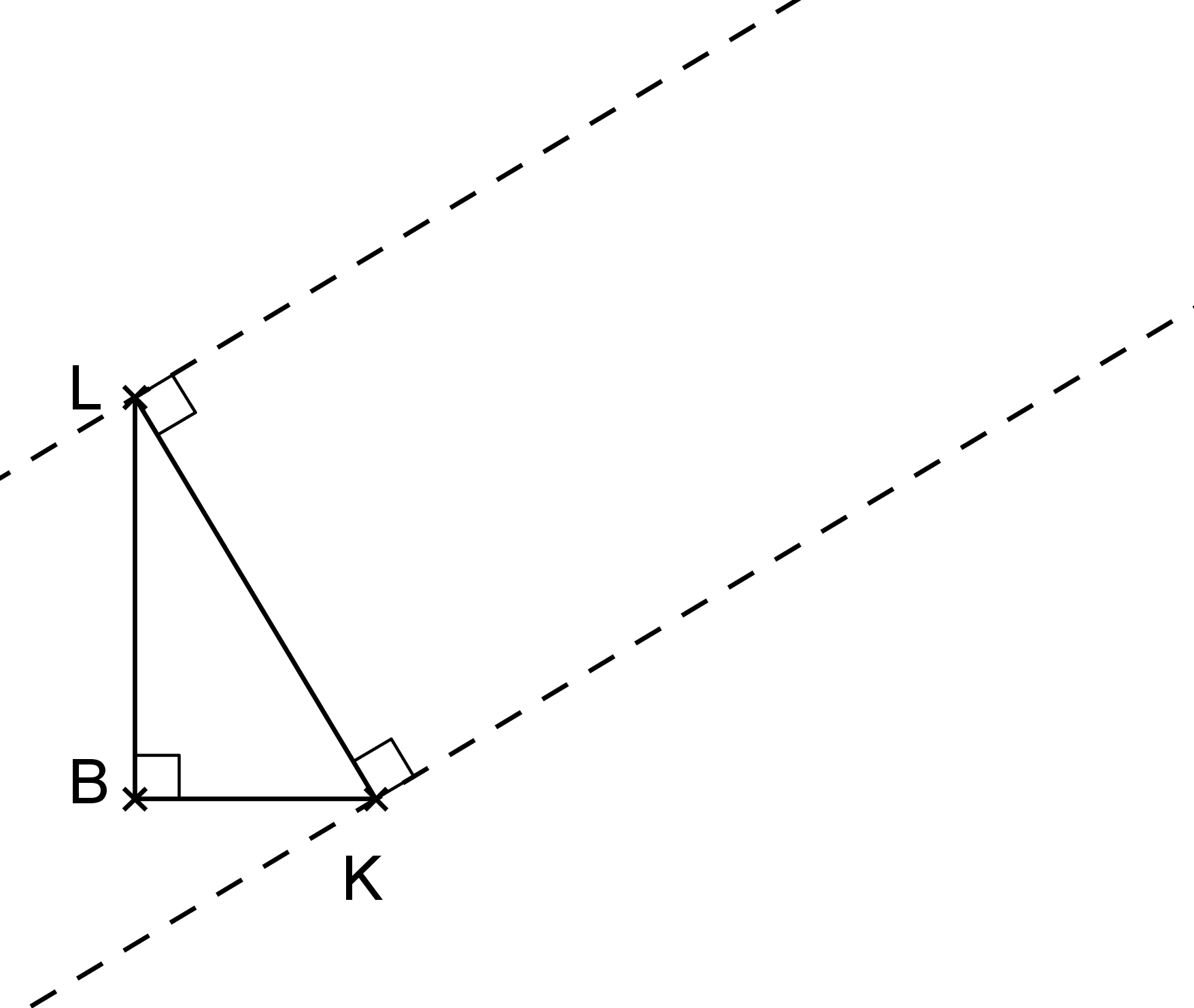 1Quel est le volume d’un cône de rayon 3 cm et de hauteur 5 cm ?45π cm315π cm312π cm32ABC est un triangle tel que  =  = 45°.Quelle est la nature du triangle ABC ?Isocèle et rectangleEquilatéralIsocèle mais pas rectangle3Quel est le volume d’une boule de rayon 6 cm ?288π cm3864π cm3144π cm34Le volume d’un cube est 40 cm3Quel est le volume d’une réduction de ce cube  à l’échelle 1/2 ?20 cm310 cm35 cm35On coupe un cylindre de rayon 5 cm et de hauteur 7 cm par un plan parallèle à son axe.La section obtenue est un :carrécerclerectangle